5.1. Discussion, class activites and quizzes to assess the student progress and personal attitude,5.2. Assignments to assess the student independen work,5.3. Written mid-term exam to ensure the student progress and discover the shortage,5.4. Final written and oral exam to evaluate students and promote for other consequent courses. Benha University 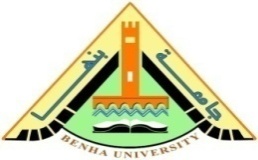 Faculty of ScienceDepartment of GeologyBenha University Faculty of ScienceDepartment of GeologyBenha University Faculty of ScienceDepartment of GeologyBenha University Faculty of ScienceDepartment of GeologyBenha University Faculty of ScienceDepartment of GeologyBenha University Faculty of ScienceDepartment of GeologyCourse Specification431 G: Ore microscopy and petrologyCourse Specification431 G: Ore microscopy and petrologyCourse Specification431 G: Ore microscopy and petrologyCourse Specification431 G: Ore microscopy and petrologyCourse Specification431 G: Ore microscopy and petrologyCourse Specification431 G: Ore microscopy and petrologyA. AffiliationA. AffiliationA. AffiliationA. AffiliationA. AffiliationA. AffiliationRelevant program:                                  B.Sc. in Geology                                   B.Sc. in Geology                                   B.Sc. in Geology                                   B.Sc. in Geology                                   B.Sc. in Geology Department offering the program:Department offering the program:Department offering the program:Department of GeologyDepartment of GeologyDepartment of GeologyDepartment offering the course:Department offering the course:Department offering the course:Department of GeologyDepartment of GeologyDepartment of GeologyAcademic year/level:	Academic year/level:	Academic year/level:	Fourth levelFourth levelFourth levelB. Basic informationB. Basic informationB. Basic informationB. Basic informationB. Basic informationB. Basic informationTitle: Ore microscopy and petrology Title: Ore microscopy and petrology Code: 431 GCode: 431 GCode: 431 GYear/level: Fourth levelTeaching Hours:Teaching Hours:Lectures: 2Lectures: 2Lectures: 2Tutorial: 0Practical: 2Practical: 2Practical: 2Total: 4 h/weekC. Professional informationC. Professional informationC. Professional informationC. Professional informationC. Professional informationC. Professional information    1. Course Learning Objectives:    1. Course Learning Objectives:    1. Course Learning Objectives:    1. Course Learning Objectives:    1. Course Learning Objectives:    1. Course Learning Objectives:This course is designed to introduce students to definiation and classification of ore deposits. Investigation of the charactersitcs, genesis and distinctions of ore minerals, their optical properties and genetic associations is a prime purpose. The students are to be trained on identification of ores in the field, and the global distribution of the ore deposits and its controls and chronology.This course is designed to introduce students to definiation and classification of ore deposits. Investigation of the charactersitcs, genesis and distinctions of ore minerals, their optical properties and genetic associations is a prime purpose. The students are to be trained on identification of ores in the field, and the global distribution of the ore deposits and its controls and chronology.This course is designed to introduce students to definiation and classification of ore deposits. Investigation of the charactersitcs, genesis and distinctions of ore minerals, their optical properties and genetic associations is a prime purpose. The students are to be trained on identification of ores in the field, and the global distribution of the ore deposits and its controls and chronology.This course is designed to introduce students to definiation and classification of ore deposits. Investigation of the charactersitcs, genesis and distinctions of ore minerals, their optical properties and genetic associations is a prime purpose. The students are to be trained on identification of ores in the field, and the global distribution of the ore deposits and its controls and chronology.This course is designed to introduce students to definiation and classification of ore deposits. Investigation of the charactersitcs, genesis and distinctions of ore minerals, their optical properties and genetic associations is a prime purpose. The students are to be trained on identification of ores in the field, and the global distribution of the ore deposits and its controls and chronology.This course is designed to introduce students to definiation and classification of ore deposits. Investigation of the charactersitcs, genesis and distinctions of ore minerals, their optical properties and genetic associations is a prime purpose. The students are to be trained on identification of ores in the field, and the global distribution of the ore deposits and its controls and chronology.2. Intended Learning Outcomes (ILOS)a. Knowledge and understanding:On successful completion of the course, the student should be able to:a1. explain the major ore deposit types and industrial minerals and predict how these will affect exploration, evaluation and exploitation,a2. investigate the role of ore bearing fluids in the genesis of ore deposits and identify and explain the major controls to mineralisation for a variety of deposit types,a3. recognize the mineralogical and petrological signatures of major ore deposits and industrial mineral types, identify and analyse their assemblages, textural relationships and parageneses and relate these to the mode and timing of formation,a4. demonstrate the importance of making scientific observations, recognizing similarities between these and stated models and using these observations to determine or support complex geological interpretations.b. Intellectual skills:On successful completion of the course, the student should be able to.b1. analyze the geologic and tectonic setting of the different ore deposits,b2. assess mineral paragensis and textures and reconstruct the ore genesis, b3. apply mineral association criteria to  the setting and genesis of ore textures and their evolution,b4. investigate the distribution of ores and industrial materials in the various rock assemblages,b5. inspect  examples of the Egyptian ores.c. Practical and professional skills:Successful students should be professionally able to:c1. indentify the ore minerals and the associated criteria in the field and in hand speciemen,c2. acquire the basic concepts of ore petrography is given, which forms the base for an integrated study of an ore deposit,c3. characterize each type of the ore deposits, occurrence, setting and mineralogy,c4. detect the paragenetic and evolutionary relationships using the microscopic features.d. General skills:On successful completion of the course, the student should be able to:d1. review available literature from text books, published maps, publications and other resources, d2. interpret the various types of data and observations into information using software and formulate the results in a readable final form, d3. contribute significantly to the scientific skills and attitudes of his/her peers.d4. cooperate and work in team smoothly and manage the time while going to the targeted goals.3. Contents3. Contents3. Contents3. ContentsTopicLecture hoursTutorial hoursPractical hoursIntroduction to ore microscopy 22Ore minerals22Classification of the ore deposits22Ore deposits in a global tectonic context22Ore-forming processes22Syngenetic ore deposits22Epigenetic ore deposits  22Surficial and supergene ore-forming processes22Exploration vectors for ore deposits22Genetic studies of the ore deposits 22Controls of ore deposit formation and distribution 22 Hydrothermal alteration  22Examples from the Egyptian ore deposits44Revision and evaluation session 22Total hours28284 - Teaching and Learning methods:Intended Learning OutcomesIntended Learning OutcomesIntended Learning OutcomesLecturePresentations & MoviesDiscussions & SeminarsPracticalProblem solvingBrain stormingKnowledge & Understandinga1.explain the major ore deposit types and industrial minerals and predict how these will affect exploration, evaluation and exploitation,Knowledge & Understandinga2.investigate the role of ore bearing fluids in the genesis of ore deposits and identify and explain the major controls to mineralisation for a variety of deposit types,Knowledge & Understandinga3.recognize the mineralogical and petrological signatures of major ore deposits and industrial mineral types, identify and analyse their assemblages, textural relationships and parageneses and relate these to the mode and timing of formation,Knowledge & Understandinga4.demonstrate the importance of making scientific observations, recognizing similarities between these and stated models and using these observations to determine or support complex geological interpretationsIntellectual Skillsb1.analyze the geologic and tectonic setting of the different ore depositsIntellectual Skillsb2.assess mineral paragensis and textures and reconstruct the ore genesisIntellectual Skillsb3.apply mineral association criteria to  the setting and genesis of ore textures and their evolutionIntellectual Skillsb4.investigate the distribution of ores and industrial materials in the various rock assemblagesIntellectual Skillsb5.inspect examples of the Egyptian oresPractical and professional skillsc1.indentify the ore minerals and the associated criteria in the field and in hand speciemenPractical and professional skillsc2.acquire the basic concepts of ore petrography is given, which forms the base for an integrated study of an ore deposit,Practical and professional skillsc3.characterize each type of the ore deposits, occurrence, setting and mineralogy,Practical and professional skillsc4.detect the paragenetic and evolutionary relationships using the microscopic features.General Skillsd1.review available literature from text books, published maps, publications and other resources, General Skillsd2.interpret the various types of data and observations into information using software for a readable final form,General Skillsd3..contribute significantly to the scientific skills and attitudes of his/her peers.General Skillsd4.cooperate and work in team smoothly and manage the time while going to the targeted goals.5. Students’ Assessment Methods and Grading:ToolsTo MeasureTime scheduleGradingSemester workILOs a, b, d Semester course8 %Mid-Term examFirst ½ of ILOs a, b, c Seventh week6 %Practical examILOs c, bThirteenth week24 %Oral examILOs c, bThirteenth week14 %Final written examILOs a, b, c Fourteenth week48 %TotalTotalTotal100 %6. List of references:6. List of references:6. List of references:6.1. Course notesCourse notes prepared by the course instructor(s) and approved by the department council6.2. Required books None6.3. Recommended booksOre Microscopy and Ore Petrography Author: James R. Craig and David J. Vaughan Publisher: John Wiley and Sons (WIE); 2nd edition (May 31, 1995), 448 pages Robb, L. (2005) Introduction to Ore-Forming Processes. Blackwell Publishing http://www.smenet.org/opaque-ore/IX_t_0.htm6.4. Periodicals, Web sites, etc.Economic Geology Ore Geology ReviewsMineralium Deposita6.1. Course notesCourse notes prepared by the course instructor(s) and approved by the department council6.2. Required books None6.3. Recommended booksOre Microscopy and Ore Petrography Author: James R. Craig and David J. Vaughan Publisher: John Wiley and Sons (WIE); 2nd edition (May 31, 1995), 448 pages Robb, L. (2005) Introduction to Ore-Forming Processes. Blackwell Publishing http://www.smenet.org/opaque-ore/IX_t_0.htm6.4. Periodicals, Web sites, etc.Economic Geology Ore Geology ReviewsMineralium Deposita6.1. Course notesCourse notes prepared by the course instructor(s) and approved by the department council6.2. Required books None6.3. Recommended booksOre Microscopy and Ore Petrography Author: James R. Craig and David J. Vaughan Publisher: John Wiley and Sons (WIE); 2nd edition (May 31, 1995), 448 pages Robb, L. (2005) Introduction to Ore-Forming Processes. Blackwell Publishing http://www.smenet.org/opaque-ore/IX_t_0.htm6.4. Periodicals, Web sites, etc.Economic Geology Ore Geology ReviewsMineralium Deposita7. Facilities required for teaching and learning:7. Facilities required for teaching and learning:7. Facilities required for teaching and learning:Data show: Power point presentations Sound system to ensure the ease listening Polished and thin sections of ore depositsReflected-light microscopesData show: Power point presentations Sound system to ensure the ease listening Polished and thin sections of ore depositsReflected-light microscopesData show: Power point presentations Sound system to ensure the ease listening Polished and thin sections of ore depositsReflected-light microscopesCourse coordinator:Prof. Basem ZoheirDr. Amr AbdelnasserHead of the Department:Prof. Dr. Mohamed El-FakharanyProf. Dr. Mohamed El-FakharanyDate:2016-2017